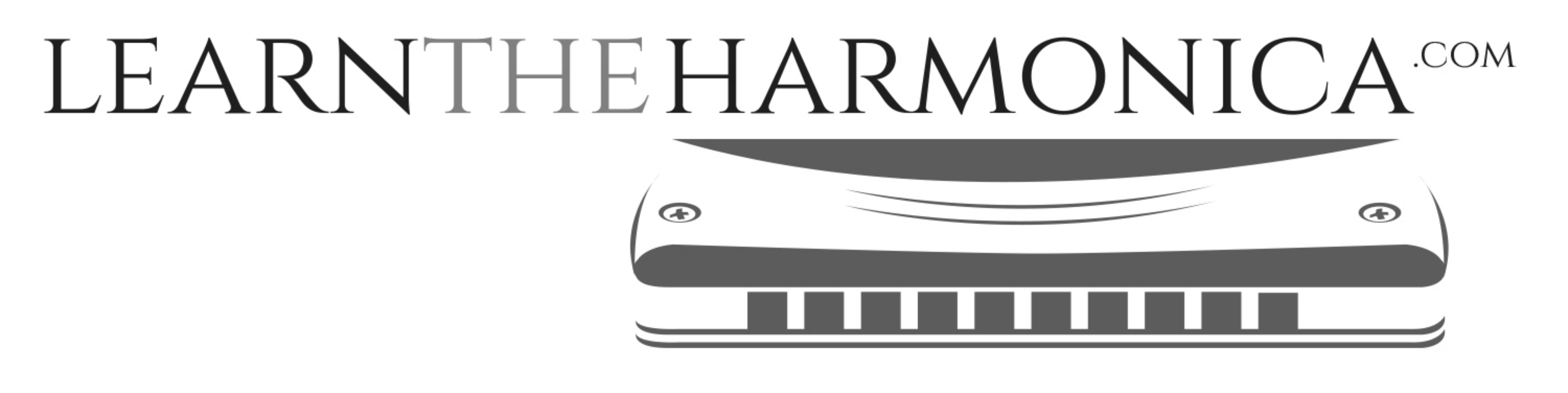 Indiana Jones – Main ThemeTabbed for diatonic harmonica by Liam WardSong key: C (C harp in 1st position)5  -5  6   7      -4  5  -5 

6  -6  -7  -9     -6  -7   7  -8   8 

5  -5  6  7       -8  8  -9 

6  6  8    -8      6  8     -8      6  8     -8       6   8 -8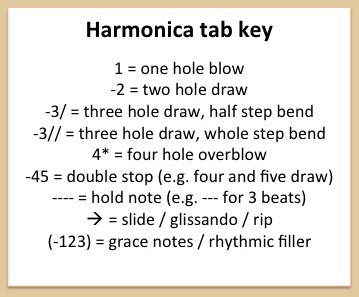 